.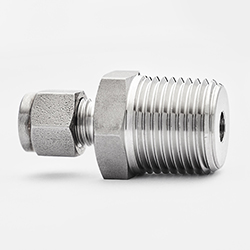 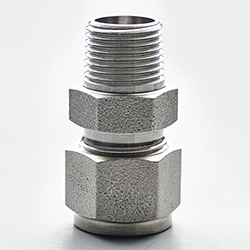 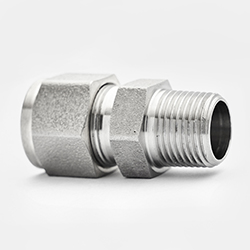 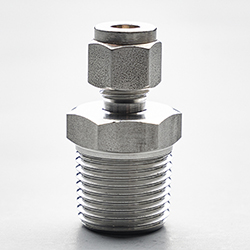 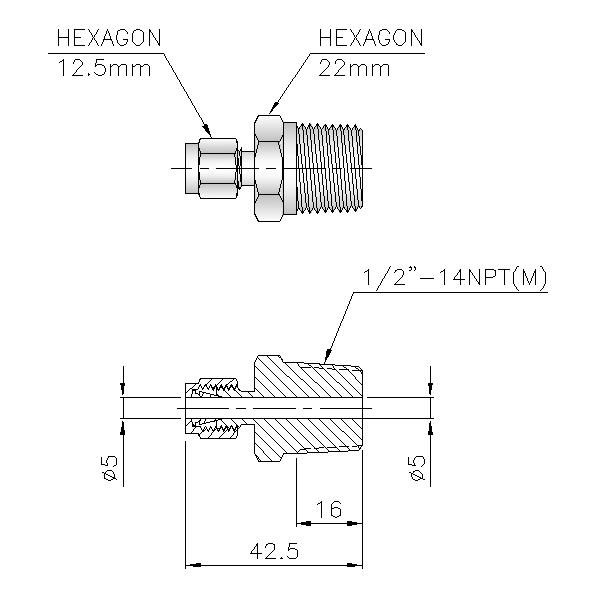 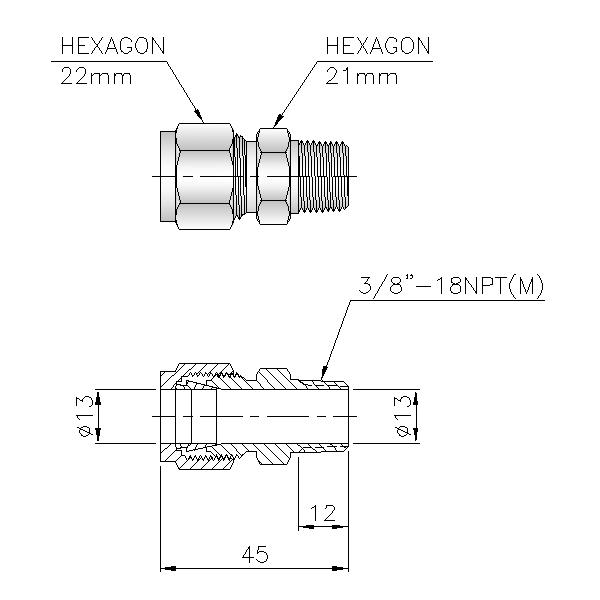 